Ресторанный сервис -35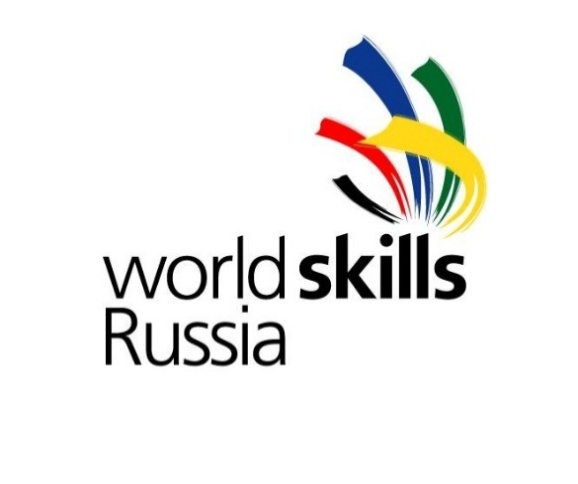 Требования, предъявляемые к участнику:Опрятный внешний вид, белый верх с длинным рукавом (например, рубашка), черные брюки или юбка до колен (не выше 5см. от колена) для девушек, закрытая темная обувь на плоской подошве, фартук.Волосы убраны, ногти ухожены (не яркий цвет лака, отсутствуют рисунок, блестки, стразы), мягкий макияж, украшения и парфюм отсутствуют. Приветствуется использование в униформе бабочки или галстука, жилета темного цвета, информации о учебном заведении (предприятии, ресторана), который представляет участник (шеврон, надпись).Запрещается использовать наручные часы.Участник конкурса может иметь при себе:Сумка для инструментовРучка, записная книжкаНарзанникКоробок спичек или зажигалкаНожи: поварской, универсальныйКоктейльный шейкер и стакан для смешиванияКоктейльный стрейнер металическийБарная ложкаМадлерДжиггерМерный стакан (мензурка)Украшения для коктейляНабор гейзеровИндивидуальные барные принадлежностиПерчатки текстильные белого цветаЩипцы для льда Сквизер для лимона или лаймаДля идентификации будут использоваться следующие наименования Крепкий алкоголь:ВодкаВискиКоньякТекилаРомСписок коктейлей, используемых на конкурсе: МохитоЧерный РусскийНегрониДрай мартини Кайпироска1 день конкурса							 Модуль 1 – КафеДень 1,2,3 – участники перемещаются2 день конкурса						Модуль 2 – Ресторан3 день конкурса							Модуль 3 – Бар8.30Доступ к площадке, раздевалкам8.50Сбор экспертов. Приветствие9.00Обсуждение между экспертом и участником9.15Объяснение модуля и распределениеГруппа АГруппа А9.30 – 9.40(10 мин)Накрытие подсобного стола. Тable-box- одна скатерть Инструкция – http://www.youtube.com/watch?v=T9TV_EP9WJQ9.40Экспертная оценка10.30 – 10.45(15 мин)Креативное сложение индивидуальных салфеток- 10 различных видов10.45Экспертная оценка11.20 – 11.40(20 мин)Подготовка и сервировка стола на 4 персоны. Салфетки и элементы декора на выбор участника11.40Экспертная оценкаОбед для участников соревнования 13.00-14.00Обед для участников соревнования 13.00-14.0014.30-15.00Экспертная оценка15.00-15.20(20 мин)Подготовка к фуршет –коктейлю (подготовка посуды на 6 персон)15.20Обслуживание. Подача шампанского, канапе16.00Экспертная оценкаУборкаОбсуждение с экспертом8.30Доступ к площадке, раздевалкам8.50Сбор экспертов. Приветствие9.00Обсуждение между экспертом и участником9.15Объяснение модуля и распределениеГруппа АГруппа А9.30-9.50(20 мин)Идентификация крепкого алкоголя (водка, виски, коньяк, текила, ром) по запаху с закрытыми глазами9.50-10.20Экспертная оценка10.20-11.00(40 мин)Подготовка и сервировка  обеденного стола на 4 персоны, подготовка  рабочего места11.00Экспертная оценкаОбед для участников соревнования 13.00-14.00Обед для участников соревнования 13.00-14.0014.00-14.10(10 мин)Досервировка стола в зависимости от полученного заказа14.10-14.40Экспертная оценка14.40-14.55(15 мин)Декантация красного вина15.00Экспертная оценкаУборкаОбсуждение с экспертом8.30Доступ к площадке, раздевалкам8.50Сбор экспертов. Приветствие9.00Обсуждение между экспертом и участником9.15Объяснение модуля и распределениеГруппа АГруппа А9.30-9.40Жеребьевка9.40-9.10(30 мин)Фруктовая тарелка. 2 презентационные тарелки (одинаковые) авторской подачи  - нарезка и сервировка свежих фруктов- киви, ананас, апельсин, яблоко, мята, банан9.10-9.40Экспертная оценка9.40-10.00(20 мин)Приготовление 1 безалкогольного напитка из черного ящика10.00Экспертная оценкаУборка Обед для участников соревнования 13.00-14.00Обед для участников соревнования 13.00-14.0014.00-14.20(20 мин)Приготовление алкогольного коктейля (2 вида)14.20Экспертная оценкаУборка